Pondichéry avril 2013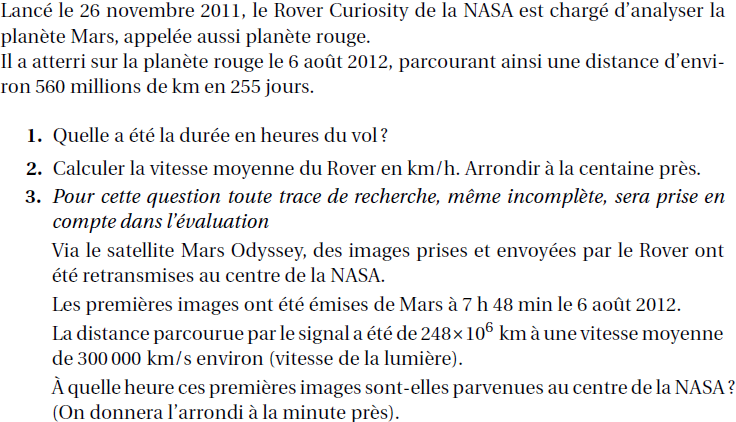 Métropole (et Réunion !)  juin 2012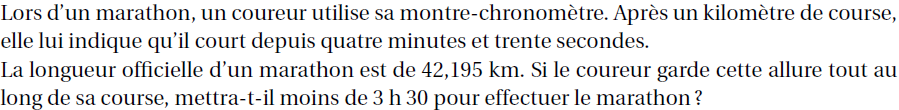 Amérique du nord juin 2011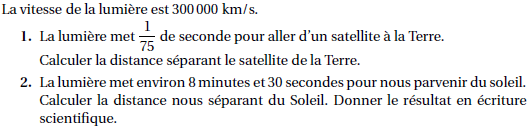 Asie juin 2011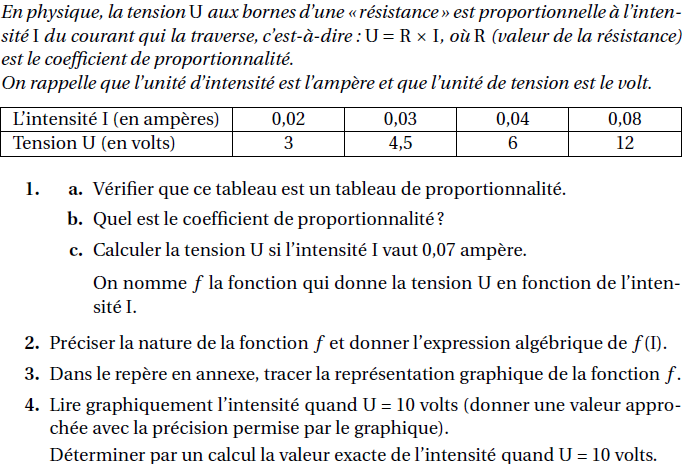 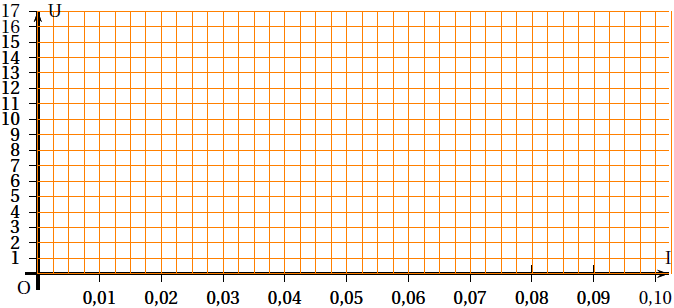 GRANDEURS COMPOSEES 3èmessujets de brevet